SPANISH Fluency Revision Booklet for year 11 RevisionTheme 1 AQAThis Booklet can be used in conjunction with anything else the department is currently using, such as GCSE revision guides. Topic 1: Me, my family and friends Relationships with family and friendsMarriage/partnershipVocabulary List. Please see here for further suggestions regarding vocabulary learning.Traduce al inglés:Traduce al español :Rellena la table en español :Rellena la tabla (present tense)Escribe aproximadamente 20-25 palabras sobre :Tu opinión sobre tener muchos hermanos______________________________________________________________________________________________________________________________________________________________________________________________________________________________________________________Lo que te gusta hacer con tu familia______________________________________________________________________________________________________________________________________________________________________________________________________________________________________________________Lo que hiciste ayer con tus amigos______________________________________________________________________________________________________________________________________________________________________________________________________________________________________________________Si quieres casarte cuando seas mayor______________________________________________________________________________________________________________________________________________________________________________________________________________________________________________________Tu pareja ideal______________________________________________________________________________________________________________________________________________________________________________________________________________________________________________________Tu relación con tus padres/abuelos______________________________________________________________________________________________________________________________________________________________________________________________________________________________________________________Describe cómo eres______________________________________________________________________________________________________________________________________________________________________________________________________________________________________________________¿Qué es un/a buen/a amigo/a en tu opinión ?______________________________________________________________________________________________________________________________________________________________________________________________________________________________________________________La importancia de la familia______________________________________________________________________________________________________________________________________________________________________________________________________________________________________________________¿Cómo es tu vecino físicamente ? ¿y su personalidad ?____________________________________________________________________________________________________________________________________________________________________Topic 2: Technology in everyday life Social mediaMobile technologyVocabulary List. Please see here for further suggestions regarding vocabulary learning.Traduce al inglésTraduce al españolRellena la tablaEscribe aproximadamente 20-25 palabras sobre :Las ventajas de las redes sociales______________________________________________________________________________________________________________________________________________________________________________________________________________________________________________________Para qué usaste tu móvil ayer______________________________________________________________________________________________________________________________________________________________________________________________________________________________________________________¿Cuál es tu aplicación favorita ? ¿por qué ?______________________________________________________________________________________________________________________________________________________________________________________________________________________________________________________¿Qué opinas de las compras por internet ?______________________________________________________________________________________________________________________________________________________________________________________________________________________________________________________Lo mejor de navegar por internet______________________________________________________________________________________________________________________________________________________________________________________________________________________________________________________Cómo vas a usar la tecnolgía en el futuro______________________________________________________________________________________________________________________________________________________________________________________________________________________________________________________Un episodio de ciberacoso______________________________________________________________________________________________________________________________________________________________________________________________________________________________________________________La opinión de tus padres sobre las redes sociales______________________________________________________________________________________________________________________________________________________________________________________________________________________________________________________¿Qué riesgos tiene el internet para la gente mayor ?______________________________________________________________________________________________________________________________________________________________________________________________________________________________________________________¿Qué riesgos tiene el internet para la gente joven ?______________________________________________________________________________________________________________________________________________________________________________________________________________________________________________________Topic 3: Free-time activities MusicCinema and TVFood and eating outSportVocabulary List. Please see here for further suggestions regarding vocabulary learning.Traduce al inglés:Traduce al español :Rellena la table (preterite tense: past)Rellena la table (preterite tense: past)Rellena la tabla (preterite tense: pas. IRREGULAR VERBS)Escribe aproximadamente 20-25 palabras sobre :Tu pasatiempo favorito ahora______________________________________________________________________________________________________________________________________________________________________________________________________________________________________________________Tu pasatiempo favorito cuando eras pequeño/a______________________________________________________________________________________________________________________________________________________________________________________________________________________________________________________Lo que comiste ayer y tu opinión______________________________________________________________________________________________________________________________________________________________________________________________________________________________________________________La última vez que fuiste al cine______________________________________________________________________________________________________________________________________________________________________________________________________________________________________________________¿Te gusta ir de compras ?______________________________________________________________________________________________________________________________________________________________________________________________________________________________________________________Qué tipo de comida prefieres y por qué______________________________________________________________________________________________________________________________________________________________________________________________________________________________________________________¿Te gustaría tocar un instrumento ? ______________________________________________________________________________________________________________________________________________________________________________________________________________________________________________________Tu deporte favorito______________________________________________________________________________________________________________________________________________________________________________________________________________________________________________________Una actividad de tiempo libre que detestas______________________________________________________________________________________________________________________________________________________________________________________________________________________________________________________¿Cómo pasa el tiempo libre tu familia ?______________________________________________________________________________________________________________________________________________________________________________________________________________________________________________________Topic 4: Customs and festivals in Spanish/French/German-speaking countries/communitiesVocabulary List. Please see here for further suggestions regarding vocabulary learning.Traduce al inglés:Traduce al español :Rellena la tabla (futuro simple)Rellena la tabla (futuro inmediato)Escribe aproximadamente 20-25 palabras sobre :Tu festival favorito y por qué te gusta.______________________________________________________________________________________________________________________________________________________________________________________________________________________________________________________Una experiencia positiva en una celebración familiar reciente.______________________________________________________________________________________________________________________________________________________________________________________________________________________________________________________Una experiencia negativa en una celebración familiar reciente.______________________________________________________________________________________________________________________________________________________________________________________________________________________________________________________Cómo celebraste tu último cumpleaños.______________________________________________________________________________________________________________________________________________________________________________________________________________________________________________________Qué festival o costumbre te gustaría probar en el futuro y por qué.______________________________________________________________________________________________________________________________________________________________________________________________________________________________________________________Qué opinas de la celebración del Día de los Muertos/de las Fallas/de la Tomatina.______________________________________________________________________________________________________________________________________________________________________________________________________________________________________________________¿Qué costumbres te gustan más, las españolas o las inglesas y por qué ? ______________________________________________________________________________________________________________________________________________________________________________________________________________________________________________________¿Cómo celebra tu familia normalmente las fechas señaladas/los días especiales ?______________________________________________________________________________________________________________________________________________________________________________________________________________________________________________________Photo 1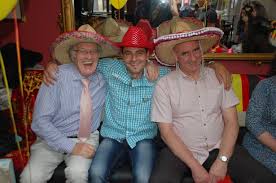 ¿Qué hay en la foto? Escribe cuatro frases en español.________________________________________________________________________________________________________________________________________________________________________________________________________________________________________________________________________________________________________________________________________Photo 2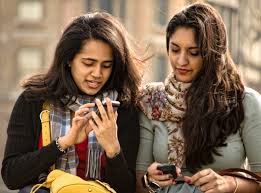 ¿Qué hay en la foto? Escribe cuatro frases en español.________________________________________________________________________________________________________________________________________________________________________________________________________________________________________________________________________________________________________________________________________Photo 3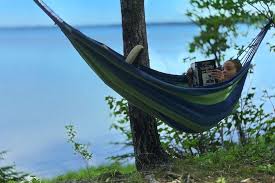 ¿Qué hay en la foto? Escribe cuatro frases en español.________________________________________________________________________________________________________________________________________________________________________________________________________________________________________________________________________________________________________________________________________Photo 4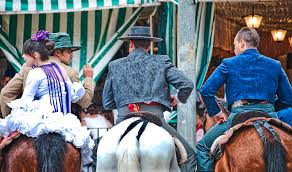 ¿Qué hay en la foto? Escribe cuatro frases en español.________________________________________________________________________________________________________________________________________________________________________________________________________________________________________________________________________________________________________________________________________B. Write approximately 10-15 words for each of these topics (tick them as you complete them). Focus on accuracy. You don’t need to add different time frames but should try to connect sentences and add opinions.________________________________________________________________________________________________________________________________________________________________________________________________________________________________________________________________________________________________________________________________________________________________________________________________________________________________________________________________________________________________________________________________________________________________________________________________________________________________________________________________________________Higher Tier: Answer these questions writing approximately 150 words and focus on adding variety and complexity, connecting sentences and ideas. Check for accuracy:¿Prefieres pasar tiempo con tu familia o con tus amigos, por qué? ¿Crees que los amigos son igual de importantes para los adolescentes que para los adultos ?¿Crees que en el futuro vamos a depender más o menos de la tecnología? ¿Qué ventajas de las redes sociales prefieres ?Si tuvieras mucho tiempo libre y dinero, ¿Cómo pasarías tu tiempo ? ¿cómo te relajas normalmente ? ¿Cuál ha sido tu mejor cumpleaños hasta ahora? ¿por qué fue tan especial ? ¿Cómo vas a celebrarlo este año ? Foundation Tierabuelo, elgrandfatheradolescenteadolescentadolescente, elteenageralegrehappyamablekindamistosofriendlyamor, elloveanciano(very) oldanciano, elold personanimadolivelyantipáticounpleasantapellido, ellast nameaspecto, elappearance, looksbarba, labeardbebé, elbabybesarto kissbeso, elkissbigote, elmoustachecalvobaldcara, lafacecariño, elaffectioncariñosoaffectionate, tendercasadomarriedcasamiento, elweddingcasarseto get marriedcastañochestnut, browncompañero, elfriend, matecomprenderto understandcomprensión, launderstandingcomprensivounderstandingconocerto know, be familiar with, get to knowconsejo, eladvicecortoshortcuidarto look aftercumplir añosto have a birthdaydar las graciasto thankdar un paseo/una vueltato go for a stroll/ridedébilweakdeportivosportydiscutirto discussdisputa, laargumentechar de menosto miss someoneedad, laageegoístaselfishenamoradoin loveenamorarseto fall in loveencontrar(se)to meet with someonefastidiarto annoy, to botherfelicidad, lahappinessfelizhappyfiesta, lapartyformalpolitefuertestronggafas, lasglassesgente, lapeoplegraciosofunnyguapogood-lookinghabladortalkativehermanastro, elstepbrotherhijo (único), el(single) childhijos, loschildrenhombre, elmanhonradohonestinvitado, elguestjovenyoungjoven, elyoung personjubiladoretiredjubilado, elOAP, pensionerjubilarseto retirejuntostogetherjuventud, layouth, young peoplelargolonglisostraight (hair)llamarseto be calledllevarse bien/mal conto get on (well/badly) with someonelocomadmadrastra, lastepmothermaduromaturemaleducadorudemarido, elhusbandmatrimonio, elmarriage, married couplemiembro, elmembermolestarto bothermorenodark (-haired, -skinned)mujer, lawife; womannacerto be bornnacidobornnacimiento, elbirthnieto, elgrandchildniño, elchildnombre, elnamenovio, elboyfriendocio, elfree time, leisureojo, eleyeoreja, laearpadrastro, elstepfatherparientes, losrelativespasearto go for a walkpaseo, elouting, stroll, walkpecas, lasfrecklespelea, lafightpelear(se)to fightpelirrojored-hairedpelo, elhairperdonarto forgiveperezosolazy, idleprimo, elcousinrecuerdo, elmemoryreírseto laughreunión, laget-togetherricowealthyrizadocurlyromperto breakrotobrokenrubioblondesala de fiestas, ladance hall, nightclubsalida, laoutingsalirto go outsentido del humor, elsense of humoursentimiento, elfeelingserioserious, responsiblesimpáticokind, nice, pleasantsoloalonesolterosingle (not married)sonreírseto smiletener ganasto feel liketener…añosto be…years oldtiempo libre, elfree timetío, eluncletraviesonaughty, mischievoustristesadvalientebrave, boldvecino, elneighbourHigher Tieracogerto receive, to welcomeaconsejarto adviseacordarto agree onagradecerto thankaguantarto bear, to put up withanillo, elringapodo, elnicknameatrevidocheeky, insolent, bold, daringavaromean, miserlybarrera generacional, lageneration gapboda, laweddingcalladoquiet, reservedcelosojealouscobardecowardcomprometerseto get engagedcompromiso, elengagementconfianza, latrustconfiarto trustcortéspolitecuidadosocarefuldemás, losother peopledespedir(se)to say goodbyedisculpar(se)to apologiseeducadopoliteesposo, elhusband, spouseestado civil, elmarital statusgemelo, eltwingénero, elgenderglotóngreedyhogar, elhomehuérfano, elorphanllorarto crymaltratarto mistreat, abusemaltrato, elmistreatment, abusemuchacho, elladocuparse deto look afterorgullosoproudparecerse ato look likepareja, lacouple; partnerrelacionarse conto make contact with, to get on with (people)seguro de sí mismoself-assuredsensiblesensitivesobrino, elnephewtorpeclumsytratarse (de, con)to treat each other, to have dealings withvagoidle, lazyviudo, elwidowerLa relación con los abuelos puede ser muy importante para los adolescentes.Mi novia ideal sería amable, alegre y cariñosa.Mi vecino es muy divertido y animado a pesar de que ya es bastante anciano.El aspecto no debería ser importante a la hora de elegir pareja.Mi mejor amiga tiene un apellido muy complicado, es imposible escribirlo bien.El sospechoso era calvo, no tenía bigote ni barba pero llevaba gafas y tenía pecas.Mis compañeros de clase son comprensivos y siempre me dan buenos consejos.Cuando mi madre cumplió años, decidió cortarse el pelo realmente corto.Voy a darle las gracias a mi profesora de español por ayudarme tanto.Creo que mis padres me echarán de menos si voy a la Universidad.My father likes going for a stroll.My brother and I argue a lot.I get on well with my sister.I prefer spending time with my friends.I think he is in love.Her stepbrother is talkative, sporty and quite handsome.His father is retired.I would like to get married.Their grandchild is called Juan.A sense of humour is an important quality in a person.MyYourHisHerOurYour (plural)TheirInfinitiveI s/hewemeaningenamorarsese enamoraFall in lovepelearsenos peleamosLlevar se bien/malme llevo bien/malcasarseSe casaGet marriedsepararseFoundation Tieraccederto accessarchivo, elfilearroba@borrarto erase, deletebuzón, elmail boxcargarloadcolgarto put (photos on social media, etc.)correo basura, elspamcorreo electrónico, elemailcrearto createdescargarto downloaddisco duro, elhard driveenviarto sendfuncionarto work, to functiongrabarto record, to burn (a disk)guardarto savehablarto speak, talkmandarto sendmensaje (de texto), eltext (message)muro, elwallnavegarto surfordenador, elcomputerpantalla, lascreenperiódico (digital), el(digital) newspaperportátil, el (ordenador)laptoppublicarto publishpuntodot, full stoppuntocom.comratón, elmouserecibirto receivered, lanetwork, internetred social, lasocial networkrevista (digital), la(digital) magazine, (e-magazine)riesgo, elrisksala de chat, lachat roomteclado, elkeyboardvideojuego, elvideo gameHigher Tieradjuntarto attachbuscador, elsearch enginecontraseña, lapassworddesactivarto block (screen)guión, elhyphenguión bajo, elunderscoreherramienta, latoolinalámbricowirelessinternauta, elInternet usermarcador, elbookmarknavegador, elbrowserportada, lahomepagereproductor, elwidgetservidor de seguridad, elfirewallusuario, eluserPara mí lo más importante es sin duda mi portátil.Se ha roto la pantalla de su móvil.Mi amigo nunca lee el periódico, es una vergüenza.Mi hermano pequeño es adicto a los videojuegos, ¡qué desgracia !Los riesgos de las redes sociales no superan las ventajas.Estoy harta del correo basura.I need a new computer.I want a new tablet.I have to send a document.I hope to receive a document.My teacher deleted my work.It does not work.InfinitiveI have to…I want to…We have to…We want to…MeaningdescargarQueremos descargarTo downloadsubirTenemos que subirTo uploadenviarTengo que enviarcompartirTo sharebuscarQuiero buscarFoundation TierFoundation Tierartista, elartista, elartistartista la planchaa la planchagrilledgrilledaceite, elaceite, eloiloilactriz, laactriz, laactressactressaficionado, elaficionado, elfond of/keen on/enthusiastfond of/keen on/enthusiastagua mineral (con/sin gas) (f), elagua mineral (con/sin gas) (f), el(fizzy/still) mineral water(fizzy/still) mineral waterajo, elajo, elgarlicgarlical aire libreal aire libreoutdoorsoutdoorsalimento, elalimento, elfoodstufffoodstuffalmorzaralmorzarto have lunchto have lunchalmuerzo, elalmuerzo, ellunchlunchalpinismo, elalpinismo, elmountain climbingmountain climbingandarandarto walkto walkanuncio (publicitario), elanuncio (publicitario), eladvertadvertaptoaptosuitablesuitablearroz, elarroz, elricericeatún, elatún, eltunatunaazúcar, el (la)azúcar, el (la)sugarsugarbailarbailarto danceto dancebaile, elbaile, eldancingdancingbaloncesto, elbaloncesto, elbasketballbasketballbarra (de pan), labarra (de pan), la(bread) loaf(bread) loafbatería, labatería, ladrumsdrumsbeberbeberto drinkto drinkbebida, labebida, ladrinkdrinkbicicleta/bici, labicicleta/bici, labicycle, bikebicycle, bikebillar, elbillar, elbilliardsbilliardsbistec, elbistec, elsteaksteakbocadillo, elbocadillo, elsandwichsandwichcalamares, loscalamares, lossquidsquidcampeón, elcampeón, elwinner, championwinner, championcampeonato, elcampeonato, elchampionshipchampionshipcanción, lacanción, lasongsongcantante, elcantante, elsingersingercantarcantarto singto singcaramelo, elcaramelo, elboiled sweetboiled sweetcarne, lacarne, lameatmeatcarta, lacarta, lamenumenucebolla, lacebolla, laoniononioncena, lacena, ladinnerdinnercenarcenarto have the evening mealto have the evening mealcerveza, lacerveza, labeerbeerciencia ficción, laciencia ficción, lascience fictionscience fictioncocina, lacocina, lacuisine, cookingcuisine, cookingcocinarcocinarto cookto cookcol, lacol, lacabbagecabbagecomercomerto eatto eatcomida (basura/rápida), lacomida (basura/rápida), lajunk/fast foodjunk/fast foodcomida, lacomida, lameal, lunchmeal, lunchconcurso, elconcurso, elcontest, competitioncontest, competitioncopa, lacopa, lawine glasswine glasscopa, lacopa, lacup, trophycup, trophycorrercorrerto runto runcuchara, lacuchara, laspoonspooncuchillo, elcuchillo, elknifeknifecuenta, lacuenta, labillbillchampiñones, loschampiñones, losmushroomsmushroomschorizo, elchorizo, elsausagesausagechuleta, lachuleta, lachopchopchurros, loschurros, losfrittersfrittersde cerdode cerdoporkporkde corderode corderolamblambde ternerade terneravealvealde vacade vacabeefbeefdeporte, eldeporte, elsportsportdeportistadeportistasportysportydeportista, el/ladeportista, el/lasports personsports persondesayunardesayunarto have breakfastto have breakfastdesayuno, eldesayuno, elbreakfastbreakfastdibujos animados, losdibujos animados, loscartoonscartoonsdiversión, ladiversión, lapastime, hobby, entertainmentpastime, hobby, entertainmentdivertir(se)divertir(se)to have a good timeto have a good timedocumental, eldocumental, eldocumentarydocumentarydulcedulcesweetsweetelegirelegirto chooseto chooseen directoen directoliveliveentrada, laentrada, laticketticketequipo, elequipo, elteam; equipmentteam; equipmentequitación, laequitación, lahorse ridinghorse ridingescogerescogerto chooseto chooseespectáculo, elespectáculo, elshowshowestadio, elestadio, elstadiumstadiumestrella, laestrella, lastarstarfilete, elfilete, elsteaksteakflan, elflan, elcrème caramelcrème caramelfresa, lafresa, lastrawberrystrawberryfritofritofriedfriedgalleta, lagalleta, labiscuitbiscuitgambas, lasgambas, lasprawnsprawnsganarganarto winto wingazpacho, elgazpacho, elcold soupcold soupgol, elgol, elgoalgoalgrasa, lagrasa, lafatfatguisantes, losguisantes, lospeaspeasheladería, laheladería, laice cream parlourice cream parlourhelado, elhelado, elice creamice creamhielo, elhielo, eliceicehistoria, lahistoria, lastorystoryhuevo, elhuevo, eleggeggincluidoincluidoincludedincludedjamón (de york), eljamón (de york), elboiled hamboiled hamjamón serrano, eljamón serrano, elcured hamcured hamjudías verdes, lasjudías verdes, lasstring beansstring beansjuego, eljuego, elgame, fun, amusementgame, fun, amusementJuegos Olímpicos, losJuegos Olímpicos, losOlympic GamesOlympic Gamesjugador, eljugador, elplayerplayerjugarjugarto playto playleche, laleche, lamilkmilklechuga, lalechuga, lalettucelettucelegumbres, laslegumbres, lasvegetables, pulsesvegetables, pulsesletra, laletra, lawords (of song)words (of song)mantequilla, lamantequilla, labutterbuttermanzana, lamanzana, laappleapplemarcar (un gol)marcar (un gol)to score (a goal)to score (a goal)mariscos, losmariscos, losseafoodseafoodmerienda, lamerienda, lasnack/picnicsnack/picnicmermelada, lamermelada, lajamjammonopatín, elmonopatín, elskateboardskateboardmontar (a caballo, en bici)montar (a caballo, en bici)to ride (horse/bike)to ride (horse/bike)nada másnada másnothing elsenothing elsenadarnadarto swimto swimnaranja, lanaranja, laorangeorangenata, lanata, lacreamcreamnatación, lanatación, laswimmingswimmingnoticias, lasnoticias, lasnewsnewspapel, elpapel, elrolerolepartido, elpartido, elmatchmatchpastel, elpastel, elcake, piecake, piepatata, lapatata, lapotatopotatopatinaje, elpatinaje, elskatingskatingpatinarpatinarto skateto skatepedirpedirto order, ask forto order, ask forpelícula, lapelícula, lafilmfilmpelota, lapelota, laballballpera, lapera, lapearpearperderperderto loseto loseperrito caliente, elperrito caliente, elhot doghot dogpesca, lapesca, lafishingfishingpescado, elpescado, elfishfishpescarpescarto fishto fishpicantepicantespicyspicypimienta, lapimienta, lapepperpepperpimiento, elpimiento, elgreen peppergreen pepperpiña, lapiña, lapineapplepineapplepista de hielo, lapista de hielo, laice rinkice rinkpista, lapista, latrack, court, run, slope, rinktrack, court, run, slope, rinkplátano, elplátano, elbananabananaplato (combinado), elplato (combinado), el(set) dish(set) dishpolicíacopolicíacopolice (adj)police (adj)pollo, elpollo, elchickenchickenpostre, elpostre, eldessertdessertprobarprobarto taste, to tryto taste, to tryqueso, elqueso, elcheesecheesericoricotastytastysal, lasal, lasaltsaltsaladosaladosaltysaltysalchicha, lasalchicha, lasausagesausagesalchichón, elsalchichón, elsalamisalamisalsa, lasalsa, lasaucesauceser aficionado aser aficionado ato be very keen on/fond of (activity)to be very keen on/fond of (activity)servicios, losservicios, lostoiletstoiletssopa, lasopa, lasoupsouptapas, lastapas, lasnibbles, bar snacksnibbles, bar snackstaquilla, lataquilla, labox officebox officeté, elté, elteateatelenovela, latelenovela, lasoap operasoap operatenedor, eltenedor, elforkforktener hambretener hambreto be hungryto be hungrytener sedtener sedto be thirstyto be thirstytocartocarto play (an instrument), to touchto play (an instrument), to touchtomartomarto have, to taketo have, to taketorneo, eltorneo, eltournamenttournamenttortilla, latortilla, laomeletteomelettetostada, latostada, latoasttoasttraertraerto bringto bringuvas, lasuvas, lasgrapesgrapesvaso, elvaso, elglassglassvela, lavela, lasail, sailingsail, sailingverduras, lasverduras, lasvegetablesvegetablesvino (blanco/rosado/tinto), elvino (blanco/rosado/tinto), el(white/rosé/red) wine(white/rosé/red) winezanahoria, lazanahoria, lacarrotcarrotzumo (de fruta), elzumo (de fruta), el(fruit) juice(fruit) juiceHigher TierHigher Tieractuación, laactuación, laperformance, roleperformance, rolealimentación, laalimentación, lafood, nourishmentfood, nourishmentapetecerapetecerto fancy, to feel liketo fancy, to feel likeasadoasadoroast(ed)roast(ed)bacalao, elbacalao, elcodcodbanda sonora, labanda sonora, lasoundtracksoundtrackcarrera, lacarrera, laraceracedeportes de riesgo, losdeportes de riesgo, losadventure sportsadventure sportsfunción, lafunción, lashow, performanceshow, performancegrabación, lagrabación, larecordingrecordinghacer colahacer colato queueto queuehervidohervidoboiledboiledmelocotón, elmelocotón, elpeachpeachmerendarmerendarto have a snack/picnicto have a snack/picnicmerluza, lamerluza, lahakehakenuez, lanuez, lanut, walnutnut, walnutpiragüismo, elpiragüismo, elcanoeingcanoeingpremio, elpremio, elprizeprizepropina, lapropina, latiptipsabrososabrosotastytastyselección, laselección, lateam, sideteam, sidesocio, elsocio, elmembermembertrama, latrama, laplotplotMi primo es alérgico a los mariscos, es un riesgo peligroso.El pescado es sabroso y sano pero prefiero  comer salchicón y queso aunque son grasos.Para merendar suelo elegir fruta, por ejemplo un melocotón o uvas.La música clásica me aburre pero a mi madre le encanta.Mi mejor amigo es vegetariano, no come carne de cerdo ni de cordero ni de pollo.Cuando era pequeña tocaba la batería, quería ser estrella de rock.Mi actriz favorita tiene el pelo largo, a veces pelirrojo, a veces rubio.A mi padre le gusta beber cerveza, mi hermano mayor prefiere la coca-cola.Este fin de semana voy a ver una peli de ciencia ficción.En el futuro quiero ser cantante, me encantaría viajar por todo el mundo con mi grupo de pop.I love sweetsShe wrote a letter.He bought dinner.I sang a song.I saw a comedy.I usually go shopping every weekend.I usually have lunch at school.She ate a cake.He drank a drink.I danced.InfinitiveI s/hewemeaningcomprarnadarvisitarbuscarbailarescuchardescansarcharlarInfinitiveInfinitiveI s/hes/hewemeaningbebercomerescribircompartirperderInfinitiveI s/hewemeaningirfuitenertuvohacerhicimosFoundation TierAño Nuevo, elNew Yearcastañuelas, lascastanetscorrida, labullfightcostumbre, lacustom, wayDía de los Muertos, elAll Souls’ DayDía de Reyes, elEpiphany, 6 Januarydía festivo, elpublic holidayferia, lafairfiesta, lafestivaljuguete, eltoyNavidadChristmasNochebuenaChristmas EveNocheviejaNew Year's EvePapá NoelFather ChristmasPascua, laEasterReyes Magos, losthe Three Kingssanto, elsaint’s daySemana Santa, laEaster weekTomatina, latomato throwing festivaltener suerteto be luckytorero, elbullfightertoro, elbullHigher Tierbandera, laflagDía de los Inocentes28 December (equivalent of April Fools' Day)disfraz, elfancy dressdisfrazarse deto dress up asfecha patria, lanational day to commemorate historic eventgaucho, elcowboymariachi, elMexican musicianmuñeca, ladollpaso, elstatue paraded at Eastervillancico, elChristmas carolLos juguetes los traen los Reyes Magos, no Papá Noel.Me gustaría visitar la feria en mis próximas vacaciones.Los toros a veces son símbolo de España.A mi padre le encanta celebrar la Nochevieja y el Año Nuevo.Mi familia tiene costumbre de cantar villancicos en Navidad y Nochebuena.La Semana Santa me parece más importante en España que en Inglaterra.I was lucky.The Spanish flag is red and yellow.He is a bullfighter.I am going to buy castanets.My favourite festival in Spain is…In Mexico they celebrate All Souls’ Day.We eat traditional foods.They celebrate with the family.In my opinion the presents are not important.I danced.InfinitiveI s/hewemeaningvisitarcelebrarparticiparcomerbeberverirSalir* (irregular)saldráTener * (irregular)tendremosInfinitiveI s/hewemeaningintentarprobartomar parte (en)experimentarFamilia o amigosAspectos negativos redes socialesLecturaComida favoritaIr de comprasVer la teleFestivalesRelajación